Publicado en España, Latinoamérica, USA el 05/04/2021 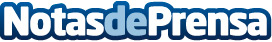 Lupe Hurtado: un referente de superación personal, de inspiración y de liderazgo transformacionalLa coach y conferenciante, afectada de parálisis cerebral, imparte una charla sobre Inteligencia Emocional -su gran especialidad- en el evento online Inspirational Life Experience, el nuevo proyecto del speaker Juan Carlos CastroDatos de contacto:Isabel LucasLioc Editorial672498824Nota de prensa publicada en: https://www.notasdeprensa.es/lupe-hurtado-un-referente-de-superacion Categorias: Internacional Comunicación Marketing Sociedad Eventos E-Commerce http://www.notasdeprensa.es